Антенные мачты M30D2/M30D3/M45D3 предназначены для установки на них индивидуальных антенн. Для удобства при транспортировке мачты поставляются в разобранном виде. Благодаря использованию в конструкции алюминиевых труб и узлов мачты обладают низким весом. Мачты комплектуются проволокой для изготовления растяжек. Мачты рекомендуются к креплению на плоские поверхности. Крепежные элементы имеют резьбу М8.Узлы крепления растяжек к крыше, и метизы для крепления пятки в комплект не входят!Производитель: ООО «НПП «Антэкс»».    antex-e@ya.ruhttp://www.antex-e.ruСрок гарантии составляет 2 года со дня продажи данного устройства, при условии отсутствия механических повреждений.     Инструкция по установке антенной мачтыM30D2 / M30D3/ M45D3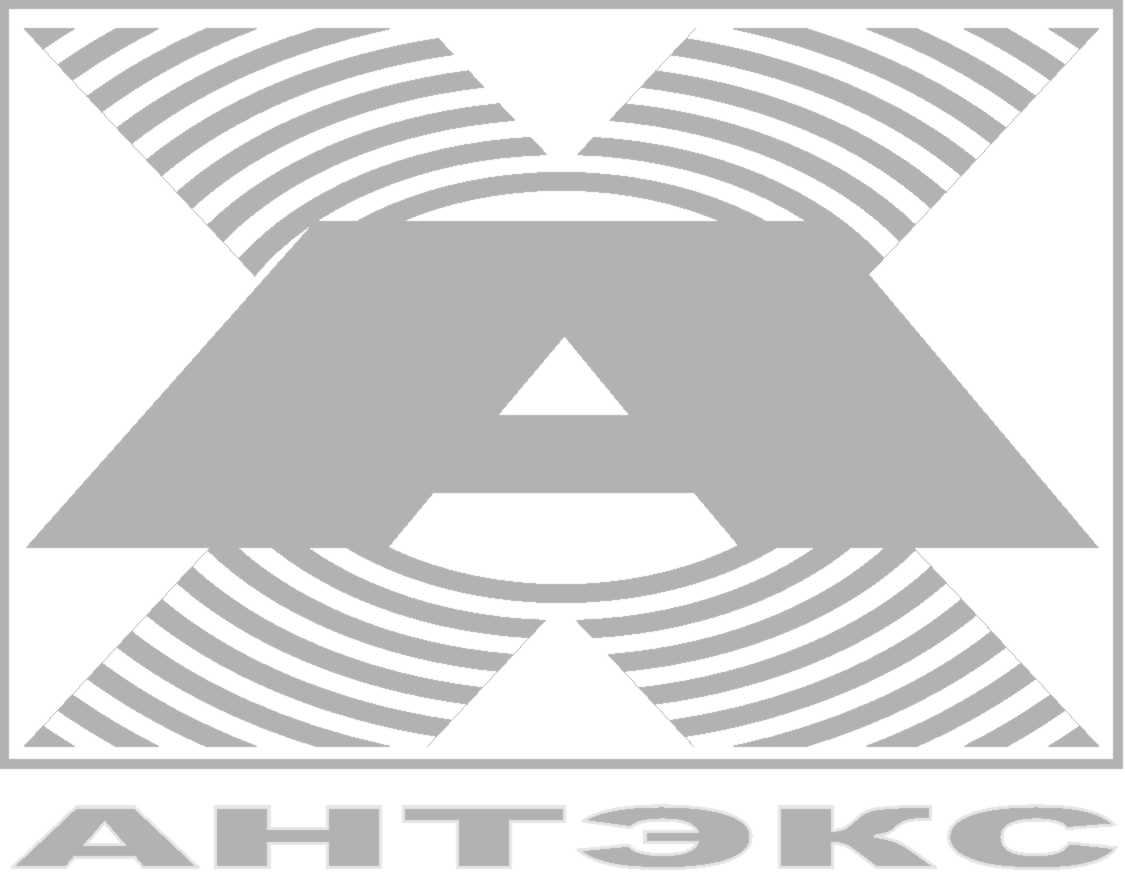 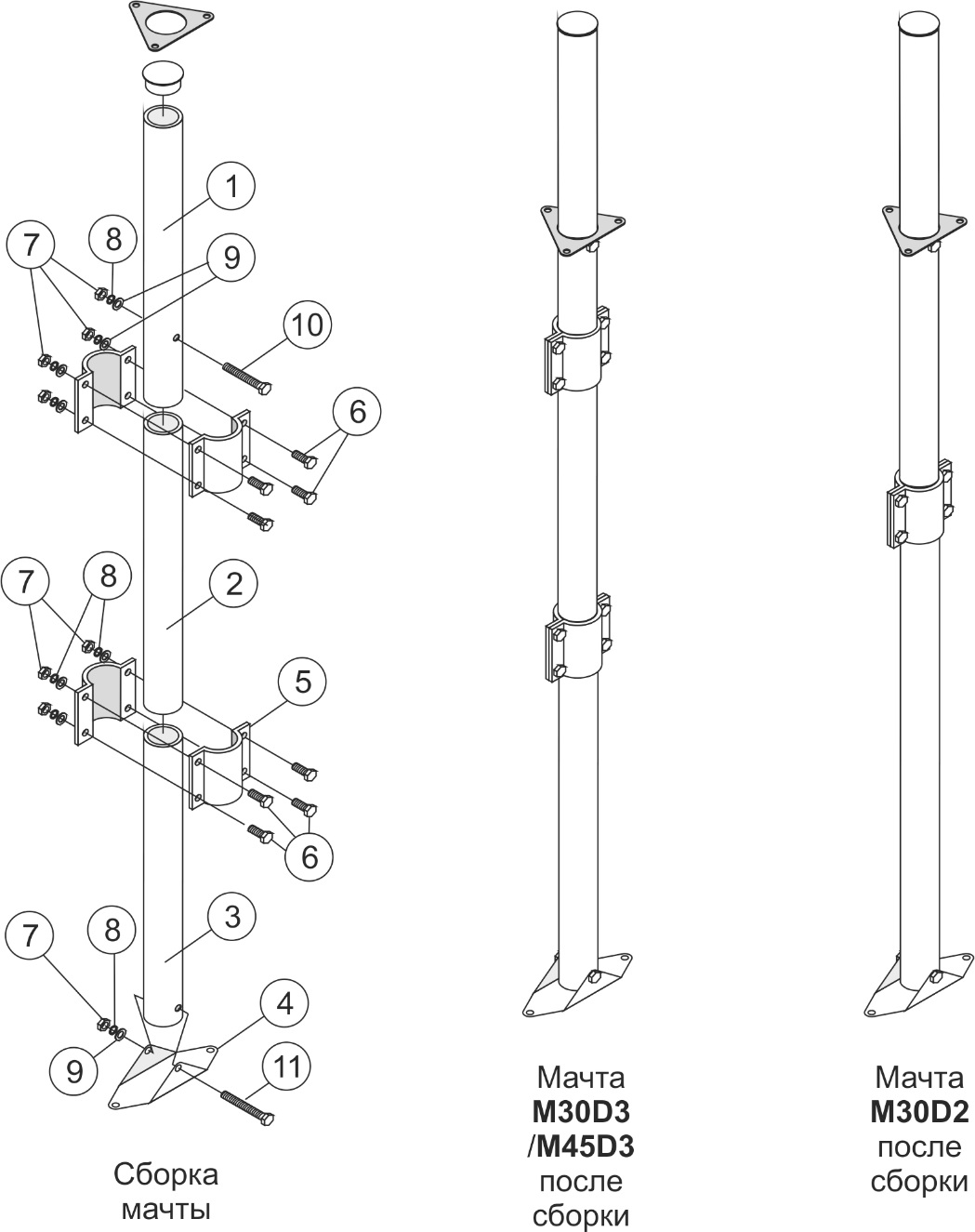 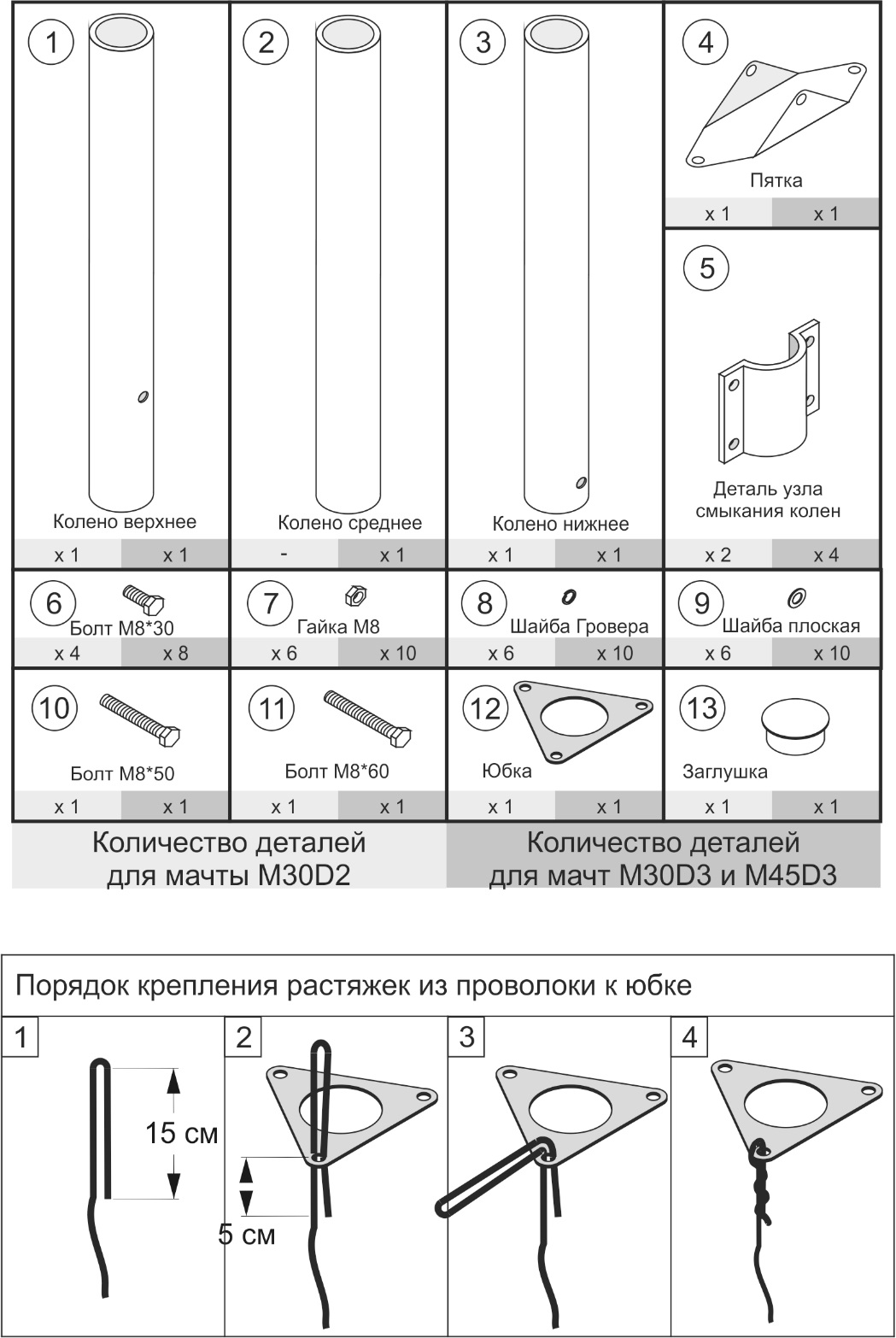 Механические характеристики мачтМеханические характеристики мачтМеханические характеристики мачтМеханические характеристики мачтНазваниеM30D2M30D3M45D3Высота мачты в собранном состоянии, м334,5Количество колен233Длина одного колена, м1,511,5Диаметр труб мачты, мм383838Материал антенныАлюминий, оцинкованная стальАлюминий, оцинкованная стальАлюминий, оцинкованная стальУпаковкаполиэтиленполиэтиленполиэтиленВес комплекта мачты, кг2,32,63,4Комплект поставкиКомплект поставкиКомплект поставкиКомплект поставкиНазваниеM30D2M30D3M45D3Колено длиной 1 метр, шт.-3-Колено длиной 1,5 метра, шт.2-3Узел смыкания колен, шт.122Пятка, шт.111Длина проволоки для растяжек, м8811Болт М8*30, шт.488Болт М8*50, шт.111Болт М8*60, шт.111Гайка М8, шт.61010Шайба Гровера 8 мм, шт.61010Шайба плоская 8 мм, шт.61010Заглушка пластиковая, шт.111Юбка, шт.111